Праздник«День Матери» Подготовила учитель начальных классов Суркова Людмила Николаевна 26.11.2011 г. В зале стоят праздничные столы.
 Зал украшен, висит вывеска – кафе «Праздничное»

1 хозяюшка:
Здравствуйте, гости дорогие!
Наши мамочки родные!
Вас поздравляет 2 класс
Мы и каждый из ребят!
С праздником! С Днем Матери!

2 хозяюшка:
Вас мы будем поздравлять 
Песни петь и танцевать
Дружно с вами поиграем
Много мы забав тут знаем!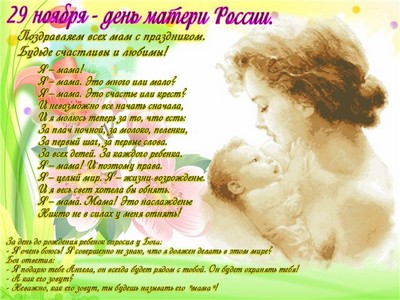 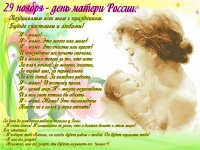 Звучит песня «Мама – первое слово»Все: С праздником, дорогие мамы!
1ученик:
Мы, ребята – 
Мамочек поздравить рады!
Все улыбки соберём
С вами  спляшем и споем!
2 ученик:
Праздник мы в кафе веселом
Приготовили для мам
Всем мы радости, здоровья
От души желаем Вам!

3 ученик :
Красоты, нарядов ярких
Чтоб дарили вам подарки
Каждый день  и каждый час
Крепко – крепко любим вас!

4 ученик:
В день осенний и зимой
Мама, мы всегда с тобой!
Мамочка у всех одна
В сердце с ней у нас весна

    Исполняется «Песенка Мамонтенка» муз. Шаинского.

1 хозяюшка:
Пусть звучат сегодня песни
И любимый «Мамин вальс»
Наши мамы, посмотрите
Потанцуем мы для вас!

    Исполняется танец «Мы желаем счастья вам»
2 хозяюшка:
Танцевали мы и пели
А самовары закипели…
Маму каждый угощай!
Наливай-ка вкусный чай
  Звучат в записи любые праздничные мелодии и начинается чаепитие 
Учитель:Дети, кто вас очень – очень любит?
Кто вас каждый день голубит?

Дети: Мама дорогая!

Учитель:
Кто игрушки покупает
С вами с радостью играет?

Дети: Мама дорогая!

Учитель:
Кто задорна веселушка
Очень любит петь частушки?

Дети: Мама дорогая!

Учитель:
Вот проверим мы тот час
Частушки будем петь сейчас
А вы, детки, не скучайте
Своим мамам помогайте

    Исполняют «Частушки – веселушкиУчитель:
Всем большое вас спасибо
За частушки и за смех!
И еще повеселимся
Поиграть зову я всех!

    Музыкальная игра «Не зевай, дружок, собирай кружок»

Учитель:
Победим ребятишки
Все девчонки и мальчишки
Мамы хватит вам скучать
Выходите поиграть

    Игра – аттракционы с мамами.Конкурс «Интеллектуальный»Конкурс «Съешь конфету»Конкурс «Узнай маму»Конкурс «Песенный»Конкурс «Веникобол»Конкурс «Мой малыш»Конкурс «Пантонима»

Учитель:
Ах, как славно поиграли
Наши мамы не устали
Отдохните, мы сейчас
Песенку споем для вас

    Выходят девочки и поют песню «Детство» Учитель:
Выступали ваши дочки,
А теперь прошу, сыночки,
Слушать вас тут каждый рад

    Исполняется «Ты не бойся, мама!»  муз.М.Протасова, сл. Е.Шкловской (поют мальчики).
Учитель:
Чтобы мамам не скучать
Надо дружно танцевать
Свою маму приглашайте
В пары дружные вставайте

    Исполняется танец вместе с мамами.Учитель:
Мамы – умницы такие!
Очень милые, родные
Сколько слов хороших есть
Даже хочется про маму
Нам сейчас стихи прочесть!

    Дети читают любимые стихи.
Учитель:
Вот и вечер наступает
Звезды в окнах заживает
Свечи в зале мы зажжем
Песню мамочке споем          Исполняется  песня  
Ученик:
Мамочка любимая
Будь со мной всегда
Добрая и нежная
Не старься никогда
Еще много песен я тебе спою
 	Звучит торжественная музыка. Дети выносят подарки – сюрпризы для мам и дарят их.
 Учитель:
Сегодня наши дети решили так–
Дети:
Мамы будем все любить
Каждый день в году!
Учитель:
Всем мам и детям здоровья желаем А кафе «Праздничное» закрываем.Исполняется песня «Желаю вам»********************************************************
